台灣社區衛生護理學會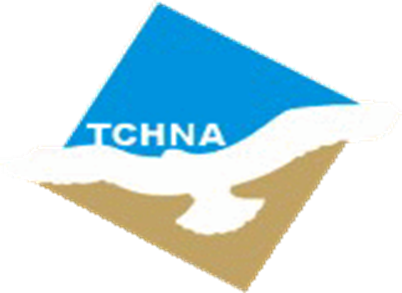 113年度優良及資深社區護理人員競選備審資料報名者姓名：__________________組      別：資深社區護理人員組目錄資深社區護理人員推薦表-------------------------------------------01教師證書或護理師證書正反面圖檔-----------------------------------xx服務/教學經歷----------------------------------------------------xx會員證明圖檔-----------------------------------------------------xx附件【附件一】資深社區護理人員推薦表(掃描/圖片檔)---------------------xx【附件二】服務/教學經歷證明---------------------------------------xx壹、臺灣社區衛生護理學會 資深社區護理人員推薦表填表說明：審核意見欄（粗框部分）請勿填寫。貳、教師證書或護理師證書正反面圖檔※圖片大小請控制於方格內。參、服務/教學經歷※經歷需陳列與社區護理（實務或教學）有關，相關證明請呈現於【附件二】以備查核。※可自由增減表格列數。肆、會費證明圖檔※請登入本會網站【會員專區】http://www.tchna.org/user.aspx點選左列項目【會員證明】點選【會員證下載】，即可開啟會員證明並貼於下方空白處。※圖片大小請控制於方格內。伍、附件【附件一】資深社區護理人員推薦表(掃描/圖片檔)※為審查機構推薦人或會員推薦人簽章是否屬實【附件二】服務/教學經歷證明姓名姓名會員編號照片照片出生日期出生日期年   月   日年   月   日年   月   日性別□男    □女□男    □女□男    □女□男    □女□男    □女照片照片身分證號碼身分證號碼E-mail照片照片聯絡電話聯絡電話(公)             (宅/手機)(公)             (宅/手機)(公)             (宅/手機)(公)             (宅/手機)(公)             (宅/手機)(公)             (宅/手機)(公)             (宅/手機)(公)             (宅/手機)(公)             (宅/手機)照片照片聯絡地址聯絡地址照片照片現職或退休前服務機構現職或退休前服務機構服務職稱年資年      月年      月護理師證書字號護理師證書字號護理師證書字號學經歷簡介（含校內外或是機構內外對社區護理實務/教學/研究之貢獻）限600字學經歷簡介（含校內外或是機構內外對社區護理實務/教學/研究之貢獻）限600字學經歷簡介（含校內外或是機構內外對社區護理實務/教學/研究之貢獻）限600字學經歷簡介（含校內外或是機構內外對社區護理實務/教學/研究之貢獻）限600字學經歷簡介（含校內外或是機構內外對社區護理實務/教學/研究之貢獻）限600字學經歷簡介（含校內外或是機構內外對社區護理實務/教學/研究之貢獻）限600字學經歷簡介（含校內外或是機構內外對社區護理實務/教學/研究之貢獻）限600字學經歷簡介（含校內外或是機構內外對社區護理實務/教學/研究之貢獻）限600字學經歷簡介（含校內外或是機構內外對社區護理實務/教學/研究之貢獻）限600字學經歷簡介（含校內外或是機構內外對社區護理實務/教學/研究之貢獻）限600字學經歷簡介（含校內外或是機構內外對社區護理實務/教學/研究之貢獻）限600字學經歷簡介（含校內外或是機構內外對社區護理實務/教學/研究之貢獻）限600字學經歷簡介（含校內外或是機構內外對社區護理實務/教學/研究之貢獻）限600字2名機構推薦人或2名會員推薦簽章機構推薦人：機構推薦人：機構推薦人：機構推薦人：機構推薦人：機構推薦人：或或會員一：(請務必加註會員編號)會員一：(請務必加註會員編號)會員一：(請務必加註會員編號)會員二：(請務必加註會員編號)綜合審查意見綜合審查意見綜合審查意見綜合審查意見綜合審查意見綜合審查意見綜合審查意見綜合審查意見綜合審查意見綜合審查意見綜合審查意見綜合審查意見綜合審查意見審查委員簽章日期：  年  月  日日期：  年  月  日日期：  年  月  日理事長核定理事長核定理事長核定日期：   年   月   日日期：   年   月   日正面反面服務時間(起~訖)服務單位職稱相關經歷證明請參閱xx頁【附件二】~相關經歷證明請參閱xx頁【附件二】~相關經歷證明請參閱xx頁【附件二】~相關經歷證明請參閱xx頁【附件二】~相關經歷證明請參閱xx頁【附件二】~相關經歷證明請參閱xx頁【附件二】~相關經歷證明請參閱xx頁【附件二】